IOrganizationalDevelopment@cityofmadison.com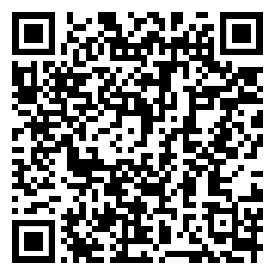 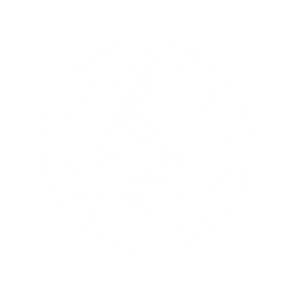 